08.05.2020 - piątekKLASA IEDUKACJA WCZESNOSZKOLNATemat: W świecie roślin, owadów i innych zwierząt, czyli wszystko co wiem o łące 	Prawda czy fałsz - sprawdzenie wiadomości dzieci na podstawie filmu edukacyjnego „Wędrówki Skrzata Borówki - odc. 3 – Łąka” i własnych obserwacji. Poznanie historii motyla w oparciu o wiersz. Budowanie logicznych zdań. Pisanie z pamięci. „Matematyczny chodniczek” – doskonalenie rachunku pamięciowego.W tym dniu uczniowie:Przed zajęciami przepisują  w zeszycie  do kaligrafii rymowankę o motylach – s. 56  i czytają ją 3 razy.Proszę na zajęcia wydrukować tabelę lub ją narysować na kartce – Będziemy ją uzupełniać Na zajęciach piszą w zeszycie dyktando. Proszę mi wysłać zdjęcie dyktanda i wypełnionej tabeliOdpowiadają na pytania związane z wiadomościami zawartymi w filmie edukacyjnym  „Wędrówki Skrzata Borówki - odc. 3 – Łąka”. Poznają niektóre owady pożyteczne i szkodnikiPoznają historię motyla  - wierszPodejdźcie dzieci do mnie na chwileczkę, opowiem wam zaraz krótką bajeczkę.
O motylku kolorowym zaraz się dowiecie, co się zastanawiał skąd się wziął na świecie?
A teraz słuchaj uważnie drogi kolego, bo wszystko zaczęło się dnia pewnego,
Gdy motyla mama jajeczka na listkach składała i nikomu się zbliżyć do nich nie pozwalała.
Z tych małych jajeczek gąsienice się powykluwały i listki dookoła ciągle obgryzały,
Bo głodomory z nich były niebywałe i zawsze brzuszki lubiły mieć napęczniałe.
Gdy urosły już odrobinę, to postanowiły odpocząć chwilę.
Znalazły pod gałązką zakątek mały, gdzie dookoła kokonem się poowijały.
I tak w tym kokonie przez tygodni kilka, siedziała sobie poczwarka motylka.
Aż w końcu kokon popękał wszędzie i zaraz z niego motylek będzie.
Wyszedł powoli, nóżki rozprostował, zaczął nagle latać, w powietrzu „szybował”
A potem kolorowe skrzydełka wystawił do słonka motylków zaraz będzie cała pełna łąka.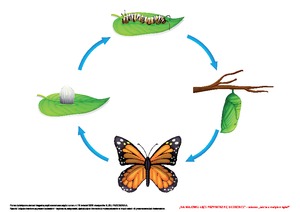 Budują zdania poprawne logicznie – karta pracy. Wybierają z karty 6 zdań i zapisują je w zeszycie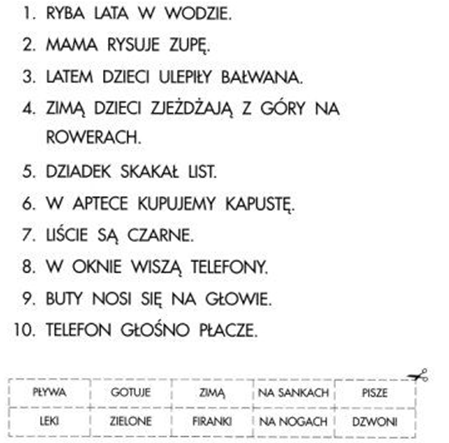 Uczą się czytać tekstu z podręcznika – s. 17 – 9 linijekMatematyczny chodniczek – wykonują w karcie pracy lub w zeszycie. Strzałkę z karty można zastąpić prostszą       + 4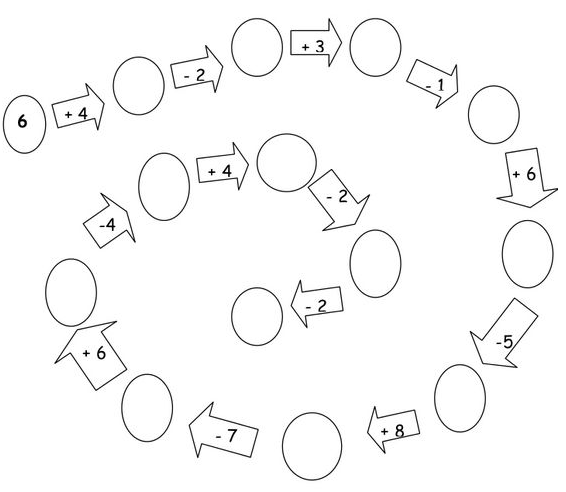 Dla chętnych –ćwiczymy pisanie https://wordwall.net/pl/resource/1022409/ortografia/zmi%c4%99kczenia-zi%c5%baWYCHOWANIE FIZYCZNETemat: Ćwiczenia zwinnościowe- wykonaj ćwiczenia:https://www.youtube.com/watch?v=FacAJxiIzh4- utrwalaj tańce animacyjneEDUKACJA MUZYCZNATemat: Poznaj słowa i melodię piosenki: „Łąko – królestwo owadów”Podręcznik s. 75Zadanie12345678910PrawdaFałsz